Les activités proposées sur le lexique en liaison CM2 /6°1-Activité ludique sur le mémory : antonymes/ Synonymes.                                                                                   Les élèves ont des petits cartons à retourner et doivent retrouver les paires.  Puis expliquer le sens des mots et faire une phrase avec un des mots.La 1ère séance est focalisée sur les synonymes adjectifs, la 2ème sur les synonymes noms et la 3ème sur les antonymes. 2-Activité sur l’étymologie des mots.Les élèves sont sensibilisés à l’origine grecque ou latine de certains mots.                                                 Repérage des lettres types H et Y pour le grec.                                                                                                                                      Jeu de recherche de mots à partir d’un radical latin ou grec type : aqua ou télé.3-Activité sur la formation des mots : préfixes/ suffixes.                                                                                  Jeu de rapidité chronométré (TNI) pour trouver un maximum de mots avec un préfixe donné ou suffixe type : pré, dé, sur, ation, age, erie. Cette séance permet de mieux comprendre la formation des mots en jouant avec la langue et de s’approprier le sens des préfixes et suffixes.4-Activité de reprise avec le jeu du petit bac :Les élèves doivent remplir une grille où un radical est proposé et doivent compléter les autres cases de la grille :                                                                                                                 adjectif de même famille masculin, adjectif  féminin, adverbe, verbe, synonyme, antonyme.Cette séance permet le travail sur la notion de radical et les mots de la même famille.5-Activité finale : les fleurs de mots.Création d’une fleur sur papier canson de couleur avec au centre le mot référent puis chaque pétale d’une couleur particulière correspond à un univers : l’étymologie du mot, un antonyme, un synonyme, mots de la même famille, une phrase ou expression contenant le mot, le champ lexical.Cette activité permet le réinvestissement des différentes activités travaillées lors des séances précédentes.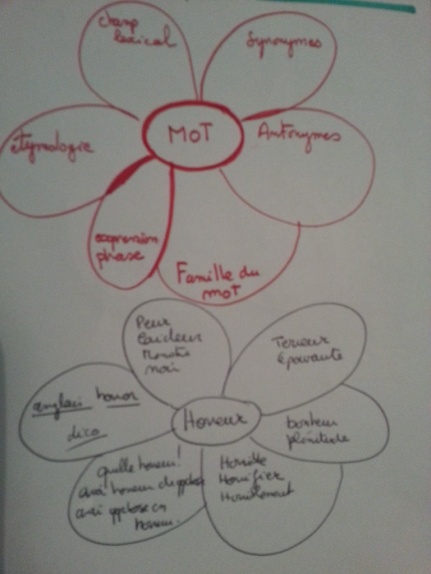 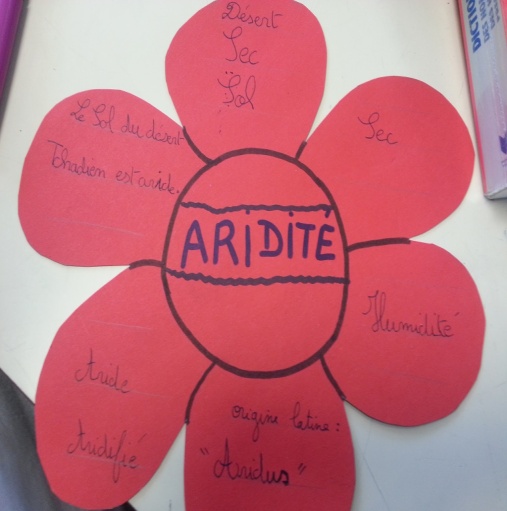 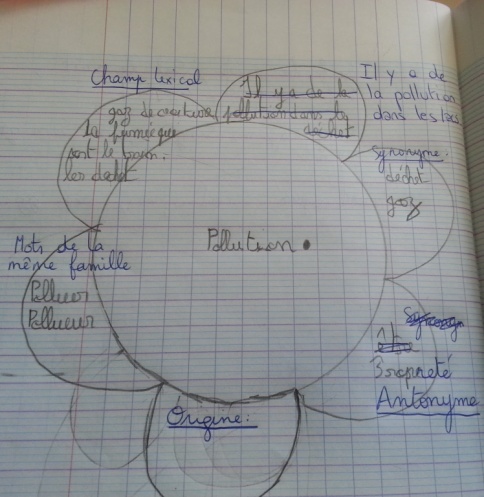 